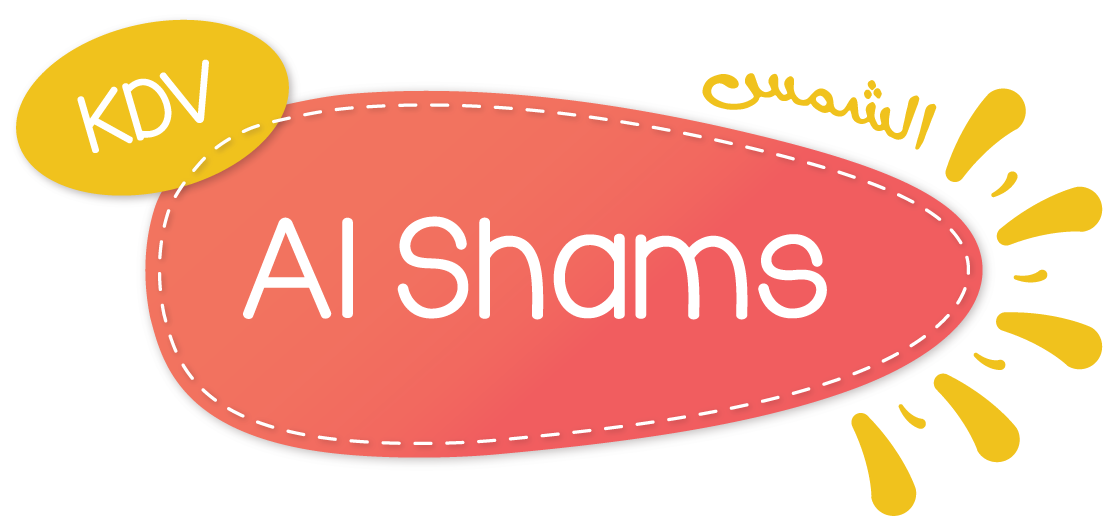 Pedagogisch beleidsplanKinderdagverblijf1 InleidingMijn naam is Musab Mohamdin en ik ben 29 jaar oud. Ik ben van Sudanese afkomst, maar mijn nationaliteit is Nederlands. Ik ben in Sudan geboren maar op jonge leeftijd met mijn familie naar Nederland verhuist. We wonen nu ruim 25 jaar in Nederland.In mijn studie jaren heb ik Pedagogisch werk niveau 3 gedaan aan het Noorderpoort te Groningen. Deze opleiding duurde 3 jaar. Tijdens mijn studie heb ik stagegelopen bij verschillende kindercentra. Door deze verschillende stageadressen heb ik veel kennis en ervaring kunnen doen in de kinderopvang en op het gebied van maatschappelijke ondersteuning. Na deze studie heb ik een vervolgopleiding gekozen, namelijk maatschappelijke zorg met als specialisatie specifieke doelgroepen. Al een aantal jaren loop ik met het idee rond om mijn eigen kinderopvang te beginnen genaamd “Al Shams”. ‘Al Shams’ betekent in het Arabisch ‘Het Zonnetje’.Ik ben op dit idee gekomen door mijn stage-ervaring bij Humanitas. Tijdens mijn stagejaar bij Humanitas in 2017 is er een grote stroom van Arabischsprekende vluchtelingen in Nederland binnengekomen. Het grootste gedeelte van deze vluchtelingen die in Hoogezand zijn gevestigd, heb ik ondersteund tijdens mijn stage. Dit waren vooral grote gezinnen met kinderen. Al deze kinderen gaan naar een kinderdagopvang of maken gebruik van een gastouder. Dit is omdat de ouders een inburgeringscursus volgen of aan het werk zijn en de kinderen op die manier onderbrengen. Het is mij opgevallen dat de relatie tussen sommige ouders en kinderopvangcentra of de gastouders niet goed verloopt. Als ondersteuner had ik veel contact met de opvang van de kinderen. Het kwam vaak voor dat er een grote taalbarrière is. Door een moeizame communicatie tussen de opvang en de ouder zag ik dat ouders niet goed begrepen wat er van hen verwacht werd en dit zorgde voor wrijvingen. Deze groep ouders heeft dan ook behoefte aan een tweetalige opvang waar de medewerkers naast de Nederlandse taal ook de Arabisch taal beheersen. Omdat ik zelf de Arabische en Nederlandse taal goed beheers, heb ik de mogelijkheid om deze vorm van kinderopvang te kunnen bieden. En zo is september 2018 BSO Al Shams geboren! Veel van onze kinderen komen uit grote gezinnen. De ouders kwamen bij mij met de vraag of wij ook een kinderdagverblijfgroep konden beginnen. Na 3 jaar een goede basis te hebben gelegd, is Al Shams toe aan een volgende stap. Het openen van een kinderdagverblijf waar de jongere broertjes en zusjes van onze BSO-kinderen opgevangen kunnen worden op een kinderdagverblijf met dezelfde missie en visie als onze BSO. Ik ben Marian van Dijken- Bos dankbaar dat zij mij in dit hele proces ondersteunt heeft.2. De missie en visieDe kinderopvang speelt duidelijk in op de toenemende vraag van ouders naar goede opvang voor hun kinderen. Wat ouders belangrijk vinden, kan onze opvang hen bieden. Door middel van mijn ervaring bij Humanitas en het vele contact met ouders, is ons duidelijk geworden wat de behoefte is. Onder de ouders is vooral behoefte aan het kunnen communiceren tijdens de overdrachten in het Arabisch met de pedagogisch medewerkers. Ouders willen graag dat ze goed betrokken worden bij de begeleiding van hun kinderen en vinden het belangrijk dat er vaste gezichten zijn op de groep. Ook vinden ze het belangrijk dat de kinderen zich goed kunnen vermaken en spelenderwijs de Nederlandse taal stukje bij beetje eigen kunnen maken. En dat hun kind gaat naar een kleinschalige opvang dat voor hen te overzien is. Wat kinderdagverblijf Al Shams zo uniek maakt en waarom dit aan de vraag van de ouders voldoet? Bij kinderdagverblijf Al Shams vinden wij onze maatschappelijke taak belangrijk. Naast een economische en pedagogische functie, heeft ons kinderdagverblijf een maatschappelijke taak: Wij bereiden kinderen voor op de Nederlandse samenleving en zorgen ervoor dat de kinderen over voldoende sociale antennes en sociale competenties beschikken. Ons kinderdagverblijf biedt een taalrijke omgeving voor de kinderen zodat ze een zachtere landing zullen hebben op de basisschool. In de gehele kinderopvang periode, starend op het kinderdagverblijf en doorstromend naar BSO, hebben kinderen bij ons de mogelijkheid hun talenten te ontdekken en daar heeft de samenleving weer baat bij. 2.1 	Anderstalige KinderopvangBinnen de kinderopvang moet Nederlands gesproken worden. Uitzondering is dat er mede een andere taal als voertaal gebezigd mag worden, wanneer de herkomst van de kinderen in specifieke omstandigheden daartoe noodzaakt, overeenkomstig een door de houder vastgestelde gedragscode. Dit is bij ons het geval aangezien onze doelgroep hoofdzakelijk bestaat uit kinderen die met de Arabische voertaal opgevoed worden.Binnen Al Shams is taal en taalontwikkeling een heel belangrijk onderwerp. Musab Mohamdin heeft in de praktijk tijdens zijn stages ervaren dat taalbarrière binnen de kinderopvang voor problemen kan zorgen. Binnen kinderdagverblijf Al Shams is de voertaal over het algemeen Nederlands. Minimaal één van de pedagogisch medewerkers beheerst naast de Nederlandse taal, ook het Arabisch. Wanneer het nodig is, zullen wij gebruik maken van onze Arabische talenkennis. Bijvoorbeeld wanneer een kind nog in een stille periode zit. De stille periode is een periode waarin kinderen eerst de twee talen proberen te begrijpen en pas daarna gaan spreken. In de stille periode kunnen kinderen zich nog niet voldoende in het Nederlands uiten. Kinderen mogen zich dan bij ons in het Arabisch uiten en wij zullen hun verhaal naar het Nederlands vertalen. De overdrachten aan de ouders zullen wij zoveel mogelijk in het Nederlands doen. Wanneer wij merken dat de ouders ons niet kunnen volgen in ons verhaal, zullen wij overgaan in het Arabisch en zullen wij de woorden die de ouders nog niet goed begrepen hebben van het Nederlands naar het Arabisch vertalen. Vooral wanneer er emoties meespelen, is het communiceren in het Arabisch heel wenselijk omdat je emoties in je moedertaal beter onder woorden kan brengen. De groepsleiding onderling praat alleen Nederlands met elkaar. 2.2	‘Groene visie’Bij kinderdagverblijf Al Shams vinden wij ‘een groene visie’ belangrijk. Groen is voor ons:Het buitenleven, kennis meegeven over groente- en fruitteelt en milieubewust bezig zijn door het afval te scheiden. Wij gaan elke dag naar buiten met de kinderen. Onze buitenruimte is voorzien van een omhein. Kinderen spelen hierdoor veilig binnen de schutting en kunnen dus niet zomaar weglopen. De pedagogisch medewerker kiest zelf de activiteiten uit voor de dag. Wij eten zoveel mogelijk gezond. Dit is belangrijk omdat wij kinderen bewust willen maken van wat gezonde voeding is. Wij houden in onze voedingskeuze rekening met de voedingsadviezen van het voedingscentrum. De voedingsproducten die wij gebruiken zijn allemaal ‘Halal’ en onze voorkeur gaat uit naar Biologische producten. Wij werken alleen met ‘Halal’ producten omdat onze kinderen veelal Islamitisch opgevoed worden. Ook scheiden wij afval en geven wij de voorkeur aan het gebruik van milieuvriendelijke materialen en producten. Kinderdagverblijf Al Shams brengt kinderen bij hoe respectvol om te gaan met de natuur. Kinderen weten waar hun eten vandaan komt en ze leren zorgzaam en met respect om te gaan met de middelen die er zijn. Kinderdagverblijf Al Shams is ervan overtuigd dat, door kinderen te laten opgroeien in een groene omgeving, zij zich kunnen ontwikkelen tot zelfbewuste volwassenen met respect voor omgeving en medemens. Wij staan voor deze waarden. Door waarden te benoemen weten ouders ook waar onze opvang voor staat.2.3	Inrichting van de buitenruimte De buiten speel ruimte is 120 vierkante meter groot waardoor de kinderen alle ruimte hebben om lekker buiten te spelen. De buitenruimte is geheel dicht gemaakt doormiddel van een schutting en muren. Ook is de intree afgesloten met een deur. 2.4	Visie op kleinschalige kinderopvangWij streven naar een kleinschalige kinderopvang te zijn met 1 verticale kinderdagverblijf groep en 2 horizontale BSO-groepen, waar alle ouders ons kennen en wij alle ouders en hun kinderen persoonlijk kennen. Zo kunnen wij flexibel om gaan met de behoefte van ouders en weten wij goed wat er speelt. En omdat wij dezelfde taal spreken als de ouders, is de kans op miscommunicatie vele malen kleiner. De ouders kennen ons persoonlijk en wij delen dezelfde cultuur. Dit zorgt ervoor dat ouders hun kind met een gerust hart aan ons toevertrouwen. Wij zijn van mening dat kleinschalige kinderopvang een positief effect heeft op de ontwikkeling van een kind. Doordat veel van onze kinderdagverblijf kinderen een broer of zus op onze BSO hebben, kunnen mentoren onderling, met toestemming van de ouders, informatie over het gezin en de maatschappelijke ondersteuningsbehoefte met elkaar uitwisselen.Een kleinschalig kinderdagverblijf biedt veel voordelen, bijvoorbeeld; flexibiliteit, betalen per uur, betrokkenheid, dichtbij school, doorstroming en veel aandacht voor het individuele kind.Kleinschalige opvang kan beter aan de wensen van deze ouders tegemoet komen. De afspraken die zij maken met de ouders zijn één op één en kunnen daarom makkelijker nagekomen worden. Kleine organisaties hebben geen last van regels die opgelegd worden van “bovenaf”, zij bepalen immers hun eigen regels en zijn daarom flexibeler, iets wat in de huidige tijd van elke onderneming wordt gevraagd.2.5	Pedagogische visie; De GordenmethodeKinderdagverblijf Al Shams wil een brug zijn tussen twee culturen, de Nederlandse en Arabische cultuur. Vluchtelingen met een Arabische taalachtergrond voeden hun kinderen veelal op met een autoritaire opvoedingsstijl. De kinderen van deze vluchtelingen groeien op in de Nederlandse cultuur. Een cultuur waar er heel anders met kinderen omgegaan wordt. Vanuit mijn stage-ervaringen heb ik gezien dat de kloof tussen de autoritaire opvoeding thuis en de Nederlandse cultuur buitenshuis eraan bij kan dragen dat kinderen ontsporen. 
De Gordonmethode is een methode die opvoeders handvatten biedt om op een andere manier met hun kind te communiceren. Thomas Gordon heeft het vermogen om de opvoedtheorie op een concrete, praktische manier te vertalen.Wij willen onze ouders kennis laten maken met deze methode zodat er een ander zicht op ouder-kind relatie kan ontstaan. Wij willen de ouders zo bewust maken van Nederlandse cultuur. De Gordonmethode leidt tot communicatie waarin respect voor elkaars meningen en behoeften centraal staat en waarin conflicten zo worden opgelost dat niemand het gevoel heeft dat hij verliest. In ons pedagogisch beleidsplan staat in hoofdstuk 6 Verantwoorde Kinderopvang beschreven, hoe wij de Gordonmethode in praktijk brengen.3. Het aanbodEen duidelijke waarneembare trend is dat ouders zoeken naar een flexibelere vorm van kinderopvang. Flexibel betekent onder meer dat ouders niet willen betalen voor uren die niet afgenomen worden. Het idee dat je voor 52 weken per jaar betaald en er maar in werkelijkheid 46 afneemt is al jaren een onderwerp van gesprek. Ook de overheid blijft hier aandacht voor vragen en kijkt in hoeverre er met kinderopvang organisaties afspraken over gemaakt kunnen worden.Flexibel is in onze ogen ook het ruilen van dagen als er plek is zonder dat hieraan extra kosten aan verbonden zijn.3.1	Maatschappelijke functieKinderdagverblijf Al Shams is meer dan alleen een opvang. Ons kinderdagverblijf is een integratieplek voor jong en oud. Wij vinden ouderbetrokkenheid heel belangrijk. Ouderbetrokkenheid is de betrokkenheid van ouders bij de opvoeding en het onderwijs van hun kind, zowel thuis als op school. Ouderparticipatie is een onderdeel van ouderbetrokkenheid. Ouderparticipatie is een actieve deelname van ouders aan activiteiten op de groep. Ouders kunnen bij ons als vrijwilliger helpen op de ons kinderdagverblijf. Door de maatschappelijke werkervaring krijgen de ouders de mogelijkheid om hun Nederlands te oefenen. In onze dagindeling leest u op welke momenten de ouders betrokken worden bij ons kinderdagverblijf. Ouders hebben de mogelijkheid om op een laagdrempelige manier te kunnen integreren in de Nederlandse samenleving. Mondeling kunnen wij ouders als zij hiernaar vragen tips geven over het stimuleren van de Nederlandse taal. Bijvoorbeeld een tip om met het kind naar een kinderboerderij in de buurt te gaan. Het adres van de kinderboerderij met openingstijden en plaatjes van de dieren met de namen erbij zodat ze deze woorden kunnen leren. Als mensen overbelast raken, ontstaan er problemen. Bij vluchtelingen heeft de periode van vlucht en asiel op veel gezinnen een stempel gedrukt. Veel ouders zijn daardoor somber en kunnen onvoldoende aandacht opbrengen voor hun kinderen. De ouders van de kinderen die bij ons op de kinderdagverblijf Al Shams komen, kunnen een zwaardere draaglast in de opvoeding ervaren door:Sociale factoren, bijvoorbeeld sociaal isolement door emigratie, andere taal en culturele achtergrond dan de omgeving; Financiële problemen, bijvoorbeeld schulden, geen geld voor een goede woning, geen geld voor aanpassingen; Geen bevredigende tijdsbesteding, bijvoorbeeld werkloos, opleiding of school mislukt, niet lid van clubs, geen liefhebberijen behalve de tv en de pc. Door gebruik te maken van onze kinderopvang proberen wij voor de ouders een betere balans te creëren tussen de draaglast en de draagkracht. Ouders hebben via ons kinderdagverblijf meer contact met andere ouders en met professionele opvoeders. 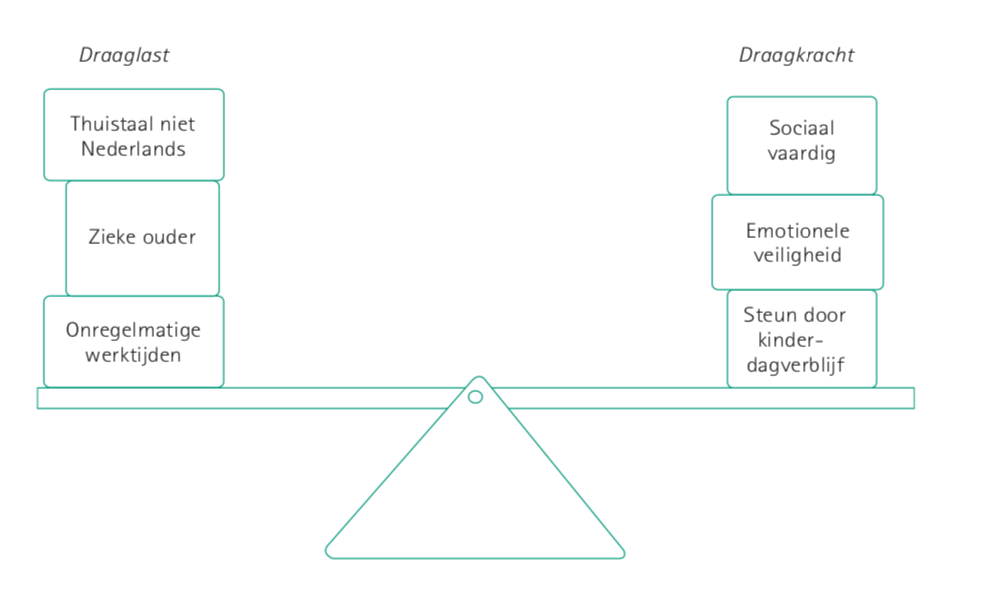 Bron foto: Samen verschillend; Pedagogisch kader diversiteit in kindercentra 0-13 jaar, Anneke van Keulen en Elly Slinger, pagina 29.4. De locatieOns kinderdagverblijf is gevestigd aan de Kerkstraat 193 in Hoogezand. Het gebouw heeft 85 m2 binnenruimte maar het gebruik van de speelruimte is daadwerkelijk 67 m2. De buiten ruimte is 120 m2. De daadwerkelijke speelruimte is 67m2 Kinderdagverblijf Al Shams bevindt zich op een prachtige locatie onderaan een 3 laags woonflat met een achtertuin waar buitenactiviteiten gedaan kunnen worden. De locatie bevindt zich aan een doorgangsweg.4.1	De wettelijke beroepskracht- kind ratio De beroepskracht-kind ratio (BKR)1 pedagogisch medewerker per 3 kinderen van 0 tot en met 1 jaar.1 pedagogisch medewerker per 5 kinderen van 1 tot 2 jaar.1 pedagogisch medewerker per 8 kinderen van 2 tot 3 jaar.1 pedagogisch medewerker per 8 kinderen van 3 tot 4 jaar.Speciaal voor de berekening van de BKR wordt er gebruik gemaakt van de digitale IKK-Rekenhulp.Het is afhankelijk van het aantal m2 speeloppervlakte hoeveel kinderen er gelijktijdig op een stamgroepsruimte geplaatst mogen worden. Per aanwezig kind dient er ten minste 3,5 m2 groepsruimte beschikbaar zijn.4.2	Vaste stamgroepIn de wet- en regelgeving staat vermeld dat een kind in de dagopvang en de buitenschoolse opvang in één vaste groep kinderen geplaatst wordt. Voor de dagopvang wordt deze groep kinderen een ‘stamgroep’ genoemd. De wet biedt ruimte om tijdelijk af te wijken van deze regel. Met schriftelijke toestemming van de ouders kan (extra) opvang tijdelijk in een andere groep dan de stamgroep van het kind plaatsvinden. 
Bij Kinderdagverblijf Al Shams kunnen kinderen niet een dag(deel) of voor een bepaalde periode, geplaatst worden op een tweede groep aangezien wij maar 1 stamgroep hebben.Kinderdagverblijf Al Shams heeft 1 verticale stamgroepen.4.2.	Verlaten van de stamgroepsruimte
Bij kinderdagverblijf Al Shams verlaten wij de stamgroepsruimte om buiten te kunnen spelen. Wij maken gebruik van onze eigen buitenruimte. Buiten hebben de kinderen de gelegenheid om te rennen en hun energie kwijt te kunnen. De kinderen spelen onder toezicht van een pedagogisch medewerker buiten. Ook ondernemen wij regelmatig uitstapjes met kinderen. Wij vragen ouders bij de intake hier schriftelijk toestemming voor. Uitstapjes worden alleen onder begeleiding van minstens twee volwassenen gedaan. Dit kan een gediplomeerde pedagogisch medewerker zijn die ondersteund wordt door een vrijwilliger/stagiaire. Vanzelfsprekend wordt tijdens de uitstapjes de beroepskracht-kind ratio niet overschreden.5. PlaatsingsbeleidDe leeftijden van de kinderen zijn 0 tot en met 4 jaar oud.Broertjes en zusjes van kinderen die al geplaatst zijn op onze BSO hebben voorrang bij plaatsing. Iedereen is welkom bij ons!6. Verantwoorde kinderopvangDe wet IKK (innovatie en Kwaliteit Kinderopvang) koppelt ‘verantwoorde kinderopvang’ aan de vier doelen die door Marianne Riksen Walraven zijn geformuleerd. Er zijn een zestal interactieve vaardigheden die de score van de pedagogische kwaliteit weergeven, bestaande uit de drie basale vaardigheden en de drie educatieve vaardigheden.De drie basale vaardigheden: Sensitieve responsiviteit, steeds positief reageren als het kind contact zoekt.Respect voor autonomie heb je wanneer je het kind het gevoel kan geven dat het mag zijn wie het is. Sleutelwoord bij autonomie is zelfstandigheid, kinderen de ruimte geven. Structureren en grenzen stellen. 
Hoe zorg je ervoor dat kinderen weten wat er van de kinderen verwacht wordt en hoe zorg je ervoor dat kinderen zich daaraan houden? De drie educatieve vaardigheden: Praten & uitleggen, je communicatie afstemmen op het kind, praten en actief luisteren, benoemen, uitleggen, instructies geven. 	Legt uit wat er gaat gebeuren en wat ze doet Luistert naar en reageert op vragen van het kind  	Verwoordt intenties en gevoelens Stemt af op ontwikkelingsniveau  	Praat met en niet tegen de kinderen  	Heeft goede balans tussen luisteren en praten Stimuleert taalgebruik en -begrip Ontwikkelingsstimulering Een pedagogisch medewerker kan de verschillende vaardigheden van de kinderen stimuleren door bijvoorbeeld de aandacht van de kinderen op bepaalde dingen te richten, nieuwe activiteiten of nieuw spelmateriaal aan te bieden of door kinderen op nieuwe mogelijkheden van het spelmateriaal te wijzen. Voor goede ontwikkelingsstimulering is het belangrijk dat je handelingsgericht kunt werken. Begeleiden van interactiesInteracties begeleiden doe je door positieve interacties tussen kinderen op te merken en deze interacties te belonen, door het zelf voor te leven hoe je op een positieve manier met elkaar om gaat en door mogelijkheden te scheppen voor interacties tussen kinderen.Denk aan:Een veilige sfeer scheppen, Vriendschappen stimuleren, Conflicten op laten lossen, Leren omgaan met verschillen Hieronder worden de 4 pedagogische basisdoelen concreet beschreven door ze te verbinden aan de 5 vormen van pedagogische inzet en door te beschrijven welke interactievaardigheden een belangrijke rol spelen. 6.1	Emotionele veiligheidDe wijze waarop de emotionele veiligheid van kinderen wordt gewaarborgd Op een sensitieve en responsieve manier met kinderen wordt omgegaan, respect voor de autonomie van kinderen wordt getoond en grenzen worden gesteld aan en structuur wordt geboden voor het gedrag van kinderen, zodat kinderen zich emotioneel veilig en geborgen kunnen voelen;6.1.1	Emotionele veiligheid en de kind- pedagogisch medewerker interactieHet bieden van emotionele en fysieke veiligheid en geborgenheid is een belangrijke basis voor kinderen om zich goed te kunnen ontwikkelen. De pedagogisch medewerkers helpen de kinderen om zich veilig bij elkaar te voelen. Ze zorgen ervoor dat ze elkaar geen pijn doen en stimuleren interacties tussen kinderen onderling. Zo zorgen de pedagogisch medewerkers ervoor dat kinderen plezier met elkaar hebben en zich veilig voelen op de groep. De aanwezigheid van bekende pedagogisch medewerkers op de groep geeft de kinderen houvast en daarmee een gevoel van emotionele veiligheid. Ons kleine team van pedagogisch medewerkers heeft de kans om alle kinderen op het kinderdagverblijf te leren kennen en te leren welke behoefte ieder kind individueel heeft.  Dit is zichtbaar bij binnenkomst. Ieder kind wordt persoonlijk door de aanwezige pedagogisch medewerkers begroet en welkom geheten. De pedagogisch medewerker maakt met de ouders een praatje en vraagt hoe het kind geslapen heeft. Praktische informatie wordt uitgewisseld en ouders krijgen de tijd en ruimte om over de thuissituatie te vertellen. Dit gesprek draagt eraan bij dat kinderen zich echt welkom voelen. Wanneer ouders vertrouwen hebben in de opvang, geeft dit kinderen ook het gevoel en ruimte om plezier te mogen hebben op de opvang. Vaste gezichtencriteriumEen vaste, vertrouwde pedagogisch medewerker biedt sociaal-emotionele veiligheid aan een baby. De medewerker weet hoe de baby zich ontwikkelt, waar de baby behoefte aan heeft en waar de baby gestrest van raakt. Als er op basis van de beroepskracht-kindratio met 2 pedagogisch medewerkers gewerkt wordt, worden maximaal 2 vaste gezichten toegewezen aan een nul-jarigen.Voor kinderen van 1 jaar en ouder geldt in de dagopvang dat maximaal drie vaste gezichten toegestaan zijn bij een groepssamenstelling waar één of twee pedagogisch medewerkers vereist zijn. Er zijn maximaal vier vaste gezichten toegestaan voor kinderen van 1 jaar en ouder bij een groepssamenstelling die drie of meer pedagogisch medewerkers vereist.Doordat wij zo kleinschalig zijn en werken met een klein team, is er bij ons dagelijks minimaal 1 van de vaste gezichten/ pedagogisch medewerkers aanwezig op kinderdagverblijf Al Shams.MentorschapAan ieder kind wordt een mentor toegewezen. De mentor is de pedagogisch medewerkers die het kind het vaakst ziet gedurende de week. De mentor is het aanspreekpunt voor de ouders om de ontwikkeling en het welbevinden van het kind te bespreken De mentor wordt bij de intake meteen bekend gemaakt. Om de ontwikkeling van het kind te kunnen volgen, moet de mentor het kind echt kennen. Daarom is de mentor direct betrokken bij de opvang en ontwikkeling van het kind. De ouders worden op de hoogte gebracht wie de mentor van hun kind is. Eventueel vervult de mentor ook een rol in het contact met andere (zorg)professionals (met toestemming van de ouders).Jaarlijks vinden er oudergesprekken plaats rond de verjaardag van het kind. Een week van tevoren krijgen ouders hier schriftelijk bericht over. De mentor plant 20 min tijd in voor een gesprek. Tijdens dit gesprek krijgen de ouders ook de gelegenheid om vragen te stellen.Door het volgen van de ontwikkeling van het kind sluiten de pedagogisch medewerkers aan op de individuele behoeften van een kind. Ook kan er door overleg met ouders worden afgestemd hoe aan wensen en behoeften van het kind tegemoet kan worden gekomen. De combinatie van ontwikkelingsgericht werken en het koppelen van de kinderen aan een mentor, maakt dat belangrijke ontwikkelstappen worden gevolgd en het ontstaan van achterstanden tijdig worden gesignaleerd.Een kind dat zich fysiek en emotioneel veilig voelt in zijn omgeving, voelt zich daar prettig en op zijn gemak. In de kinderopvang wordt de term ‘welbevinden’ gebruikt om dat gevoel uit te drukken. Onze pedagogisch medewerkers en in het bijzonder de mentor, let op het welbevinden van zijn of haar kinderen vanuit de zeven kenmerken van welbevinden van Balledux (2005); opennieuwsgieriglevenslustigtevredenontspannenvol zelfvertrouwenevenwichtigInteractievaardigheden van de pedagogisch medewerkersDe pedagogisch medewerkers dragen er zorg voor dat elk kind zich gezien weet door hun sensitief responsieve grondhouding. En dat elk kind zich geaccepteerd en gerespecteerd voelt. Sensitief responsief ben je door goed te kijken naar de kinderen. Door te volgen wat kinderen doen, door ze te zien, door initiatieven van kinderen te benoemen, door het kind centraal te stellen. Vervolgens ga je alles wat je ziet betekenis geven. Het welbevinden, de betrokkenheid, de zelfredzaamheid afstemmen (wat kan het kind al zelf en waar heeft het begeleiding bij nodig), ontwikkeling aspecten (waar staat het in zijn ontwikkeling). En kun je hier de speelleeromgeving op aanpassen. De pedagogisch medewerkers tonen sensitiviteit door contact te maken, door kinderen te ontvangen en te bevestigen, door aan te sluiten bij de betrokkenheid van het kind, door attent te zijn, door instemmend te benoemen en door respect te hebben voor de autonomie.De pedagogisch medewerkers moeten goed kunnen luisteren en kijken naar kinderen. We vinden het belangrijk dat er vaste groepsleiding op onze groep werkzaam is zodat kinderen de medewerkers kennen. En daarnaast dat er een vaste basisgroep is zodat kinderen ook de eigen kinderen uit de groep kennen en echt een relatie met elkaar aan kunnen gaan. Vanuit de Gordonmethode vinden wij kijken en luisteren naar kinderen heel belangrijk. Omdat kinderen hun behoeften vaak niet in gesproken taal duidelijk kunnen maken, is het van belang dat onze pedagogisch medewerkers zorgvuldig observeren wat de behoeften zouden kunnen zijn en met aandacht naar de kinderen kijken en luisteren. Wij nemen zo nu en dan de tijd om naar de kinderen te kijken en te luisteren in hun vrije spel en in de interacties. Zo leren wij de behoeften van de kinderen beter kennen en begrijpen en komen wij te weten wat belangrijk is voor onze kinderen.Als je kind een probleem heeft, zullen wij hem helpen door dat te accepteren, door er aandacht voor te hebben en door ons in zijn gevoels- en belevingswereld te verplaatsen. Het toverwoord hierbij is luisteren. Wij luisteren naar wat het kind zegt of laat zien, en naar wat de betekenis daarvan zou kunnen zijn. Dit actief luisteren is; ‘luisteren met volle aandacht, zonder oordeel, waarbij de luisteraar door zijn reacties laat merken dat hij begrijpt wat er in de ander omgaat.’Om een voorbeeld te schetsen van reactie van actief luisteren;Een kind dat ruzie heeft met een ander kind en zegt dat het geen vriendjes meer wil zijn. Daarop reageren wij door te zeggen; “Je bent boos op hem he?” Door dit soort reacties voelt het kind zich begrepen en geaccepteerd en wordt het dikwijls rustiger, ook als het probleem (nog) niet wordt opgelost. De pedagogisch medewerker kan ook kiezen voor passief luisteren. Dit is luisteren zonder woorden. Daarbij laat de pedagogisch medewerker voelen dat zij het kind begrijpt en accepteert zoals het is.De pedagogisch medewerker gebruikt een Ik-boodschap. Die gebruikt ze om op een assertieve manier te communiceren en haar eigen grenzen aan te geven, van verklarend tot vriendelijk en confronterend. Bijvoorbeeld: 'Ik zie dat je ...' of 'Ik vind jouw gedrag ...'Autonomie heeft te maken met loslaten, met zelf laten uitvinden. De pedagogisch medewerker zoekt voortdurend naar de goede balans tussen beschermen en loslaten. Wanneer kinderen te veel beschermd en geholpen worden, krijgen ze geen gelegenheid om zelf te leren opletten, risico’s in te schatten en ze te vermijden. In de zorg voor autonomie van een kind doen onze pedagogisch medewerkers drie dingen:Beschermen tegen gevaar en pijn;Leren omgaan met risico en moeilijke situaties; Stimuleren en helpen om zelfstandig te opereren. 6.1.2	Emotionele veiligheid en de fysieke omgevingOnze opvang draagt er zorg voor dat de binnen- en buitenruimtes en speelmaterialen
veilig en schoon zijn, dat er gezonde voeding en voldoende beweging wordt geboden voor alle kinderen. Er zijn regels en afspraken betreffende hygiëne en op het voorkomen van onverantwoorde risico’s. Binnen onze opvang hebben we een actueel beleid veiligheid & gezondheid opgesteld. Pedagogisch medewerkers zien toe op de veiligheid van kinderen binnen en buiten tijdens het spelen met materialen en met elkaar. De pedagogisch medewerkers weten wat zij moeten doen wanneer een kind zich ziek voelt of als het een ongelukje heeft gehad. Jaarlijks wordt er een risico-inventarisatie veiligheid en -gezondheid uitgevoerd op elke groep. Naar aanleiding hiervan worden de in het beleid veiligheid & gezondheid vastgelegde werkafspraken geëvalueerd. In elk werkoverleg staat ons veiligheids- en gezondheidsmanagement op de agenda en wordt dit met team besproken.Daarnaast vinden we een goede samenwerking met de omgeving; ouders, basisscholen waar de kinderen naar doorstromen en andere instanties heel belangrijk. Een goede doorlopende ontwikkelingslijn en afstemming tussen de pedagogische aanpak thuis, op de opvang bevorderen de duidelijkheid voor het kind. Met een goede overdracht dagelijks bij het brengen en halen of indien gewenst, in een apart gesprek met ouders en instanties, proberen we dit te bereiken6.1.3	Emotionele veiligheid en de groepOnderdeel zijn van een groep geeft jonge kinderen een gevoel van vertrouwdheid, ofwel een wij-gevoel. Veel jonge kinderen kunnen al samenspelen als ze het speelpatroon herkennen doordat deze regelmatig samen herhaald wordt. Ze hebben daar als groep ook veel plezier bij. Bijvoorbeeld het zingen van liedjes aan tafel waarbij grappige bewegingen horen en waarbij de kinderen elkaar nadoen.Bekende kinderen op de groep zijn belangrijk voor kinderen. Als kinderen elkaar vaker tegen komen, leren ze elkaar kennen en wordt het gemakkelijker om samen te spelen. Vriendschappen kunnen ontstaan als ze fijn met iemand kunnen spelen. Ook is het belangrijk dat er kinderen aanwezig zijn die ongeveer dezelfde activiteiten leuk vinden en qua ontwikkelingsniveau niet te ver uiteen liggen. Doordat wij werken met veel kinderen die opgroeien met eenzelfde ‘gevuld rugzakje’, vinden kinderen begrip bij elkaar en dit schept vanzelf een band. 6.1.4	Emotionele veiligheid en het activiteitenaanbodHet aanbieden van regelmaat en structuur in het dagritme zijn belangrijke voorwaarden voor een gevoel van veiligheid bij de kinderen. Een dag bij Al Shams zal hierdoor over het algemeen volgens een vast schema verlopen.Dagritme maandag t/m vrijdag06:30 	Opstart moment en taken verdelen tussen de pedagogisch medewerkers.07:00 	Inloop. Kinderen worden gebracht en er wordt de tijd genomen voor een uitgebreide 
  	overdracht.
08:00 	Ontbijten.08:30 	Vrijspelen. Zowel binnen als buiten.9:30 	Verschoonronde. De dreumesen en peuters gaan op het potje en de kinderen met luier krijgen 
    	een schone luier. Kinderen die twee keer slapen worden in bed gelegd.10:00 	Tafelmoment. Er wordt eerst gezongen met de groep. Kinderen krijgen fruit en een beker   	water.10:15 	Geplande activiteiten die de Taalstimulering bevorderd. Bijvoorbeeld voorlezen uit een boekje. 
11:45 	Tafel/tafels dekken met de oudere kinderen en de kinderen die slapen, worden uit bed 
gehaald. 12:00 	Eetmoment. Er wordt eerst gezongen met de groep. Er worden gesprekken met de kinderen gevoerd en de groep wordt geleerd naar   elkaar te luisteren. Kinderen krijgen zo de mogelijkheid om te leren hun verhaal onder woorden te brengen. Dit is een moment waarop er voor de kinderen veel taalaanbod is zodat de woordenschat kan worden vergroot.  12:20 	Kinderen gaan naar bed. Eerst worden de kinderen voorgelezen. 12.30  	Geplande activiteiten die de Taalstimulering bevorderd met de peuters die niet meer hoeven 
  	te slapen.14.45	Kinderen komen uit bed. De dreumesen en peuters gaan op het potje en de kinderen met luier 
krijgen een schone luier.  De kinderen gaan vervolgens aan tafel.15:00 	Koekje of cracker/ yoghurt en drinken + voorleesmoment15:15 	Vrijspelen. Zowel binnen als buiten.15:30	De kinderen die twee keer slapen, worden in bed gelegd.16.00	Vanaf 16.00 uur worden de kinderen gehaald en er is tijd voor een uitgebreide overdracht.16:45	De kinderen die slapen, worden uit bed gehaald. Luiercheck. De dreumesen en peuters gaan op het potje en de kinderen met luier 
krijgen, indien nodig een schone luier. 17.00 	Vrij spel moment. Zowel binnen als buiten.
18:30 	Gesloten. 6.1.5	Emotionele veiligheid en het (speel)materiaalWij werken veel met speelhoeken en pictogrammen. Speelmateriaal heeft zijn vaste plek. Kinderen weten waar ze het speelgoed kunnen pakken en weer terug moeten zetten. De speelgoedbakken zijn voorzien van pictogrammen met naam speelgoed. Voor de kinderen die de Nederlandse taal nog niet zo machtig zijn, helpen deze pictogrammen bij het vergroten van hun woordenschat en bij het begrijpen de opbergplaatsen.  Ons kinderdagverblijf is een tweede thuis voor kinderen. De kinderen mogen spullen van huis meenemen die ze aan huis doen denken. Bijvoorbeeld een knuffel. Dit kan ook een drinkbeker zijn waar ze thuis graag uit drinken.6.2	Persoonlijke competentiesDe mogelijkheden voor kinderen tot de ontwikkeling van hun persoonlijke competentieKinderen worden spelenderwijs uitgedaagd in de ontwikkeling van hun motorische vaardigheden, cognitieve vaardigheden, taalvaardigheden en 
creatieve vaardigheden. Dit met als doel kinderen in staat te stellen steeds zelfstandiger te functioneren in een veranderende omgeving; Kinderen leren met hun handen, hoofd en hart. Wij maken onderscheid in vier competentiegebieden:Kinderen worden door de omgeving, door het programma en door de beroepskrachten uitgedaagd in de ontwikkeling van hun motorische vaardigheden, cognitieve vaardigheden, taalvaardigheden en creatieve vaardigheden, ten einde kinderen in staat te stellen steeds zelfstandiger te functioneren in een veranderde omgeving.6.2.1	Persoonlijke competenties en de pedagogisch medewerker- kind interactiePedagogisch medewerkers hebben oog voor de interesses en behoeften van elk individueel kind en weten tegelijk het groepsproces en de activiteiten zo te organiseren dat iedereen aan bod komt.De inbreng van de pedagogisch medewerker kan nodig zijn om iets toe te voegen als verrijking van de spelmogelijkheden. Bijvoorbeeld verschillende maten schoenen toevoegen in de huishoek en kinderen vragen of ze de schoenen van groot naar klein op een rij neer kunnen zetten. De pedagogisch medewerkers kunnen kinderen laten ervaren dat ze wel hun voeten kunnen doen in de grote schoenen van de juf, maar niet in de kleine poppenschoentjes. Dat past niet.6.2.2	Persoonlijke competenties en de fysieke omgevingOm persoonlijke competenties van kinderen te kunnen bevorderen, beschikt onze opvang over goed ingerichte binnen- en buitenruimtes en een diversiteit aan speelmaterialen. Een zo rijk mogelijke speelomgeving, dat de sfeer in de opvang ten goede komt. Het zorgt ervoor dat kinderen betrokken zijn. Met de verschillende speelhoeken verhogen wij de ontwikkelingskansen én het spelplezier van onze kinderen. Kinderen zullen intenser spelen als ze zelf kunnen kiezen en dus ook meer opsteken van dat spel. Speelhoeken bevorderen ook het welbevinden van de kinderen doordat ze de speelhoek kunnen kiezen waar zij behoefte aan hebben. Bijvoorbeeld je even terug kunnen trekken in de leeshoek of helemaal opgaan in een fantasieverhaal in de huishoek.6.2.3	Persoonlijke competenties en de groepBij het zoeken naar een geschikte locatie voor ons kinderdagverblijf, hebben wij bewust gekozen voor een kleine locatie waar wij kleinschalige kinderopvang voor kinderen van 0 tot 4 jaar kunnen bieden. Wij hebben hierdoor meer ruimte om het karakter van de kinderen te leren kennen en hier een goede individuele aanpak bij te vinden. Een deel van de kinderen aan wie wij opvang bieden, hebben al aardig wat meegemaakt in hun korte leven. Deze gebeurtenissen kunnen gevolgen hebben voor de ontwikkeling van het kind. Wij zijn ons hiervan bewust en hebben binnen onze kleinschalige kinderdagverblijf de mogelijkheid om hier rekening mee te houden. Wij maken gebruik van de groep door kinderen op elkaar te betrekken. Zo kunnen kinderen van elkaar leren. Bijvoorbeeld het leren knippen doordat de dreumesen bij de peuters zien hoe dit moet. 6.2.4	Persoonlijke competenties en het activiteitenaanbodKinderen kunnen en mogen allerlei activiteiten ondernemen, op eigen initiatief of via een programma. Door een verscheidenheid aan activiteiten kunnen kinderen zich verder door ontwikkelen op dat gebieden waar hun interesses en talenten liggen. 6.2.5	Persoonlijke competenties en het speelmateriaalKinderen hebben heel uiteenlopende interesses en willen graag spelen met materiaal op hun eigen niveau. Kinderen die zich niet aangesproken voelen door een gezamenlijke activiteit, zullen zich vervelen. Terwijl wanneer een kind betrokken is bij het spel, het kind meer wordt geprikkeld en uitgedaagd. Dat biedt een veel hogere ontwikkelingskans. Bij de aanschaf van materialen voor ons kinderdagverblijf hebben wij hier rekening mee gehouden. Er is materiaal voor kinderen van 0 tot 4 jaar aanwezig. Wij hebben gezorgd voor speelmateriaal waarmee verschillende ontwikkelingsgebieden worden gestimuleerd. Hieronder een korte impressie van de verschillende ontwikkelingsmaterialen.Speelmateriaal voor de cognitieve ontwikkeling en taalontwikkelingVoor de allerjongste hebben wij blokkenstoven die ingezet worden om kinderen te helpen de vormen te leren. Ook spelen wij met hen regelmatig ‘kiekeboe’. Voor baby’s hebben wij speelgoed van verschillende materialen (hard, zacht, glad, ruw) die verschillende zintuigen prikkelen. Zoals knisperboekjes. Voor dreumesen hebben we een kralenrek. Om de cognitieve ontwikkeling te stimuleren hebben wij puzzels, spelletjes zoals memorie en kwartet.Wij hebben een fysiek rijke leeromgeving, wat betekent dat de inrichting van ons kinderdagverblijf en de activiteiten uitnodigen tot het gebruik van taal; in dit geval tot spreken en luisteren. Wij lezen de kinderen veel voor. Spelenderwijs wordt de taal bij kinderen binnen ons kinderdagverblijf gestimuleerd. Dit kan bijvoorbeeld doordat kinderen een boekje kunnen ‘lezen’ in onze leeshoek. Daarnaast werken wij met thema’s die aansluiten bij de seizoenen of feestdagen. Speelmateriaal voor de motorische ontwikkelingMet de indeling van onze groepsruimte zorgen we ervoor dat kinderen voldoende de ruimte hebben om zich vrij te bewegen en te rennen. Wij zorgen daarbij voor een omgeving waar kinderen zich veilig voelen en het niet erg is om te vallen. We hebben grote materialen waarmee kinderen de grove motoriek oefenen en speelgoed en knutselmaterialen waarmee we bij de kinderen de fijne motoriek stimuleren. Af en toe maken we een parcours waar kinderen kunnen klauteren, kruipen en springen.Voor de allerjongste hebben wij blokkenstoven met vormen om de ontwikkeling van de fijne motoriek te stimuleren en de oog-hand coördinatie te stimuleren en voor de peuters hebben wij bijvoorbeeld kralen waarmee ze deze vaardigheden verder verfijnen.Ook kunnen wij hierbij gebruik maken van Loose Parts materiaal zoals kinderen laten spelen met knijpers. Dit vastpakken van de knijpers is goed ter voorbereiding op de pengreep. Open materialen, materialen zonder vooropgezet doel, zoals zand, water, planten, takjes, blokken en kartonnen dozen, biedt de mogelijkheid tot constructiespel en exploratief spel. Speelmateriaal voor de creatieve ontwikkelingWij gebruiken muziek en kunstzinnige activiteiten als universele talen. In kunst en muziek ontmoeten kinderen en pedagogisch medewerkers elkaar en ontstaat een groepsgevoel waarvoor geen woorden nodig zijn. Kinderen kunnen zich bij ons uiten door dingen te maken in onze knutselhoek. Bijvoorbeeld door te schilderen en te kleien. Maar kinderen kunnen zich ook creatief uiten in beweging en door geluid. Loose Parts materialen, ofwel open materialen stimuleren kinderen om na te denken wat ze ermee kunnen doen en prikkelen kinderen hun fantasie. In onze huishoek kunnen kinderen opgaan in een zelfverzonnen    verhaal of hier kunnen ze gebeurtenissen verwerken in spel. 6.3	Sociale competentiesDe mogelijkheden voor kinderen tot de ontwikkeling van hun sociale competentiesKinderen worden begeleid in hun interacties, waarbij hen spelenderwijs sociale kennis en vaardigheden worden bijgebracht, met als doel kinderen in staat te stellen steeds zelfstandiger relaties met anderen op te bouwen en te onderhouden;De Gordon-methode gaat uit van gelijkwaardigheid in relaties, zodat iedereen zichzelf kan zijn en zijn verantwoordelijkheid neemt, rekening houdend met de ander.
6.3.1	Sociale competenties en de pedagogisch medewerker- kind interactieDe pedagogisch medewerkers begeleiden de activiteiten die kinderen ondernemen adequaat. De inbreng van de pedagogisch medewerker kan nodig zijn om het spel uit te leggen en van de juiste regels te voorzien.Kinderen moeten ruimte krijgen om te experimenteren; door bijvoorbeeld een conflict te hebben en deze zelf weer op te lossen, rekening te houden met elkaar, eerlijk te delen. Zo leren kinderen te functioneren in een groep, om steeds zelfstandiger relaties met anderen op te bouwen en te onderhouden. Soms is ingrijpen door de pedagogisch medewerker noodzakelijk als een ruzie uit de hand loopt en kinderen fysiek worden. Daarnaast ook wanneer het een kind écht niet lukt om samen met anderen te spelen. Dan kan de pedagogisch medewerker helpen andere kinderen op het kind te betrekken zodat er interactie tussen de kinderen ontstaat. “Kijk Zara, Mayra is een toren aan het bouwen.” En wanneer Zara naar Mayra kijkt; “Vind jij het leuk om Mayra te helpen om de toren nog hoger te bouwen?”De pedagogisch medewerkers zijn zich ervan bewust dat zij een rolmodel zijn voor de kinderen in de manier waarop zij zich in sociale situaties gedragen. De wijze waarop zij steun bieden, troosten of solidariteit uiten, is voor kinderen een voorbeeld. 6.3.2	Sociale competenties en de fysieke omgevingWij zetten de ruimtes in om kinderen hun sociale vaardigheden te oefenen. Te denken valt aan de aanwezigheid van speelhoeken die aanzetten tot gezamenlijk spel; zoals verkleedkleding in de huishoek, waar kinderen zich kunnen verkleden als vader en moeder, of een groot autokleed met meer autootjes zodat er meerdere kinderen tegelijk met de autootjes kunnen spelen. En speelmateriaal wat dubbel aanwezig is voor de dreumesen die nog graag hetzelfde naast elkaar spelen, de voorloper op het echte samen spelen. Bijvoorbeeld twee zelfde poppen in de huiskoek.Binnen ons kinderdagverblijf kunnen verschillende activiteiten uitgevoerd worden zonder dat kinderen elkaar erg storen door het werken met duidelijke speelhoeken.6.3.3	Sociale competenties en de groepSociale competenties gaan over contacten met anderen in allerlei verschillende sociale situaties, bijvoorbeeld in een groep leeftijdsgenoten. Om ervoor te zorgen dat kinderen hun sociale competenties kunnen ontwikkelen is het belangrijk dat ze in een vaste groep komen waar voldoende leeftijdsgenootjes aanwezig zijn. Wij hebben een verticale leeftijdsgroep. Bij de plaatsing streven wij ernaar om minimaal 1 kindje van dezelfde leeftijdsfase op de groep te plaatsen. Gedurende de dag zorgen de pedagogisch medewerkers ervoor dat er voldoende tijd en ruimte is zodat kinderen op eigen initiatief met andere kinderen kunnen spelen.Doordat wij werken met een verticale groepssamenstelling waarin kinderen opgevangen worden van 0 tot 4 jaar, hebben kinderen bij ons de kans om ook met andere leeftijdsgenootjes om te gaan. Kinderdagverblijf Al Shams biedt kinderen de mogelijkheid om te gaan met kinderen uit andere sociale klassen en met kinderen met een andere culturele achtergronden, doordat wij niet alleen vluchtelingenkinderen opvang bieden, maar ook opvangplekken bieden aan kinderen die gebruik maken van kinderopvangtoeslag. Op onze BSO werken wij met de “Geen verlies methode”. Binnen in kinderdagverblijf laten we de oudere peuters hier al kennis mee maken wanneer de pedagogisch medewerkers merken dat een kind hier aan toe is. Er kunnen altijd conflicten ontstaan. Met de “Geen verlies methode” uit de Gordonmethode zoeken wij samen naar een oplossing. Wij bepalen samen wat het conflict is en welke oplossingen er zijn. Wat is de beste oplossing en hoe moet deze uitgevoerd worden? Zowel waarde-conflicten als behoefte-conflicten zijn op te lossen. Doordat het kind wordt gevraagd mee te werken aan een oplossing, nemen wij veel weerstand weg.De “Geen verlies methode” kent een zestal stappen:Benoem gezamenlijk het conflict. Door op gelijkwaardig niveau te handelen, nemen wij feitelijk de angel al weg uit het conflict.Oplossingen bedenken. Door het conflict gedefinieerd te hebben, kunnen wij samen naar oplossingen toewerken. Ook die bedenken wij samen en hierbij gaan wij altijd uit van een aantal mogelijke oplossingen.Weeg de voordelen en nadelen van mogelijke oplossingen tegen elkaar af.Beslis samen wat de meest aanvaardbare oplossing is.Bedenk samen hoe de oplossing uitgevoerd kan worden.Controleer na verloop van tijd nog eens of de oplossing werkt. Is dit niet het geval, dan herhalen wij samen stap 1 tot en met 6.6.3.4	Sociale competenties en het activiteitenaanbodWij bieden een goede verdeling tussen groepsmomenten, zoals een tafelmoment met de hele groep en vrije momenten. De tafelmomenten zijn kansrijke taalontwikkelings-momenten waarin sociale competenties als praten en luisteren naar elkaar, het gezamenlijk plezier opdoen, stimuleren om te delen, op elkaar te wachten en rekening te houden met de ander en omgaan met emoties geoefend worden. Wij ontwikkelen een gevoel van sociale verantwoordelijkheid door samen met de kinderen te zorgen voor de groepsruimte. We ruimen samen op. 6.3.5	Sociale competenties en het speelmateriaalDe aanwezigheid van speelmateriaal waarmee de kinderen samen kunnen spelen en gezelschapsspellen die je alleen samen kunt spelen, bieden mogelijkheden om sociale vaardigheden te oefenen. Bij de aanschaf van ons speelmateriaal letten wij erop dat het uitdagend en grensverleggend ontwikkelingsgericht materiaal is. Veel speelgoed kun je inzetten om sociale competenties mee te versterken. Neem bijvoorbeeld het bouwen van een hele hoge toren van de Duplo. Kinderen moeten dan op hun beurt wachten, elkaar de ruimte geven en naar elkaar luisteren.6.4	Normen en waardenDe wijze waarop de overdracht van normen en waarden aan kinderen plaatsvindtKinderen worden gestimuleerd om op een open manier kennis te maken met de algemeen aanvaarde waarden en normen in de samenleving met het oog op een respectvolle omgang met anderen en een actieve participatie in de maatschappij.Waarden zijn opvattingen of ideeën over wat goed of slecht is. Normen zijn de verwachtingen die mensen van elkaar hebben over hoe ze zich behoren te gedragen. Hieronder een aantal voorbeelden6.4.1	Normen en waardenoverdracht en de pedagogisch medewerker- kind interactie Binnen kinderdagverblijf Al Shams vinden wij een houding van respect, acceptatie en wederzijds vertrouwen erg belangrijk. Hiervoor gebruiken wij actief luisteren als communicatieve vaardigheid. We vinden het belangrijk dat kinderen worden opgevoed tot zelfstandig en democratisch denkende burgers. De basisvoorwaarde is respect voor elkaar. Zo worden openheid, vertrouwen, begrip, solidariteit en fatsoen bevorderd. De pedagogisch medewerkers maken afspraken met kinderen. Naarmate kinderen ouder worden krijgen ze hierin steeds meer inspraak. De pedagogisch medewerkers leggen de afspraken aan kinderen uit en leggen ook het belang van de afspraak uit.Voorbeelden: niet schreeuwen binnen, anders krijgen we pijn aan onze oren en kunnen we elkaar niet horen. De pedagogisch medewerkers kennen de regels en bewaken deze. Ze geven zelf natuurlijk het goede voorbeeld. Regels en afspraken vergroten bij kinderen het gevoel van emotionele veiligheid. Een kind herkent de afspraken en weet wat er van hem wordt verwacht.6.4.2	Normen en waardenoverdracht en de fysieke omgevingGoede afstemming tussen ouders en groepsleiding van specifieke activiteiten over de omgangsregels, heeft positieve effecten op de socialisatie van kinderen. Regels en afspraken die een kind steeds tegenkomt in verschillende situaties, zal hij sneller en beter navolgen. Wij zetten onze ruimtes in bij het socialisatieproces. Wij hebben duidelijke groepsregels opgesteld over het gebruik van onze ruimtes zoals; binnen mag niet gerend worden, in de huishoek mogen maximaal 4 kinderen tegelijk spelen, etc. Ouders worden ook betrokken bij de regels. Wij leggen ouders de regels uit en vragen of ze hun kind tijdens het halen ook willen corrigeren wanneer een kind de regels van ons kinderdagverblijf overschrijdt. Bij ouders thuis kunnen er natuurlijk andere regels gelden. Voor kinderen is het duidelijk wanneer de regels op het kinderdagverblijf, ook wanneer de ouder binnen is. Bijvoorbeeld een groepsregel als het niet mogen schreeuwen binnen. 6.4.3	Normen en waardenoverdracht in relatie tot de groepBinnen onze opvang worden kinderen gestimuleerd om op een open manier kennis te maken met de algemeen aanvaardbare waarden en normen in onze samenleving met het oog op een respectvolle omgang met anderen en een actieve participatie in de maatschappij. Het kinderdagverblijf vormt een bredere samenleving dan het gezin. Cultuuroverdracht hoort tot dit pedagogisch doel: tradities, feesten, rituelen, religieuze uitingen, kledingcodes, gewoontes in de samenleving. Ons kinderdagverblijf is voor kinderen en hun ouders een integratieplek waar zij kennis kunnen maken met Nederlandse cultuur. Bij ons op het kinderdagverblijf leren alle kinderen, ouders en medewerkers van en met elkaar. Belangrijke waarden voor ons zijn:Respect voor elkaar hebben;Kunnen omgaan met diversiteit;Rekening houden met elkaar en verantwoordelijk zijn voor elkaar;Durven zeggen wat je belangrijk vindt.6.4.4	Normen en waardenoverdracht binnen het activiteitenaanbodIn ons activiteitenaanbod werken wij aan socialisatie met de vieringen van religieuze feesten zoals feesten uit de Nederlandse cultuur als Pasen en Islamitische feesten zoals het Suikerfeest.In ons activiteitenaanbod maken wij een verbinding tussen de Nederlandse cultuur en andere culturen; zoals het bezoeken van een Turkse bakker, een Surinaamse toko, een oude Hollandse molen etc. Wij maken kinderen bewust van verschillende culturen. ‘Samen verschillend’. 6.4.5	Spelmateriaal als middel om normen en waarden over te brengen De speelhoek is een ideale plek om het eerste begin van normen en waarden eigen maken te oefenen in ‘sociaal wenselijk gedrag’. Bij de inrichting van de speelhoeken vinden wij het belangrijk dat kinderen zich erin kunnen herkennen. Bijvoorbeeld door naast een gewone theepot ook een Marokkaanse theepot in de huishoek te hebben.7	WenbeleidKinderen mogen 3 keer komen spelen op het kinderdagverblijf om de sfeer te proeven.Gemiddeld hebbend de kinderen aan drie wendagen voldoende.Wenkinderen worden meegeteld in de beroepskracht- kindratio van de groep. Het wennen van nieuwe kinderen op de opvang noem je extern wenbeleid. Het wennen van kinderen van het kinderdagverblijf op onze BSO, noem je interne wenbeleid. 7.1	Extern wenbeleidDe mentor neemt de zorg over het wen-kind voor zijn of haar rekening. Bij de intake wordt er aan ouders gevraagd hoe zij denken dat de wenperiode zal gaan verlopen. Verwachten zij dat er een langere periode nodig zal zijn met een opbouw van wen-uren of verwachten zij dat hun kind zich snel vertrouwd en veilig zal voelen bij ons.Gemiddeld hanteren wij 3 wendagen. Wanneer wij merken dat een afgesproken wen-dag toch te lang is, bellen wij de ouder met het verzoek hun kind te komen halen. Het is in de wenperiode belangrijk dat de wen-dag positief afgesloten wordt, zodat het kind een positieve tijd bij ons heeft zodat het de volgende keer weer met plezier bij ons komt. Algemeen wenschemaDag 1:		10.00 – 11.30 uur
		Het kind is aanwezig tijdens het activiteitendeel ‘s ochtendsDag 2:		10.00- 14.30 uurHet kind is aanwezig tijdens het activiteitendeel ’s ochtends, tijdens het tafelmoment ’s middags en oefent een keer met slapen.Dag 4:		9.00- 16.00 uurHet kind maakt een hele opvang dag mee en de breng- en haaltijden zijn zo afgesproken dat er voldoende ruimte is om ouders een uitgebreide overdracht te geven.7.2	Intern wenbeleid
De overgang van kinderdagverblijf naar BSO is voor kinderen een kleine overgang omdat de medewerkers van de BSO wel eens invallen op het kinderdagverblijf en de kinderen de medewerkers dus al kennen. Ook komen kinderen op de BSO in een groep met kinderen waarvan ze er meestal al en aantal kennen die al eerder doorgestroomd zijn vanuit ons kinderdagverblijf. Door een goede samenwerking tussen kinderdagverblijf en BSO kunnen kinderen een maand voordat ze de leeftijd van 4 jaar bereiken al een aantal middagen wennen op de BSO. De pedagogisch medewerkers van het kinderdagverblijf en van de BSO plannen deze wenmiddagen in en ouders worden hierbij betrokken. De pedagogisch medewerker van de BSO komt het kind halen en brengt het na een paar uurtjes weer terug van naar de kinderdagverblijf.De wenkinderen worden op de stamgroep van het kinderdagverblijf meegerekend in de beroepskracht- kind ratio en in de beroepskracht- kind ratio van de basisgroep van de BSO. Wennen kan alleen wanneer de beroepskracht- kind ratio op de BSO het toelaat.8	Extra opvangdagen en ruildagenKinderdagverblijf Al Shams vindt flexibiliteit erg belangrijk. Ouders kunnen bij de pedagogisch medewerkers een verzoek indienen wanneer ze een extra opvang dag af willen nemen. Dit kan alleen als de beroepskracht- kindratio het toe laat. Wij mogen de maximale groepsgrootte niet overschrijden. Tenzij de situatie van de ouder zodanig belangrijk is en het niet anders kan. ‘Bijvoorbeeld een familie lid is met spoed opgenomen in het ziekenhuis en heeft spullen nodig’. De pedagogisch medewerkers bekijkt in het rooster of er ruimte is voor een extra opvangdag. Op het rooster wordt vermeld welk kind er extra opvang afgenomen heeft en aan ouders wordt deze extra opvang dag door gefactureerd op de maandelijkse factuur. Doordat ouders bij ons alleen de daadwerkelijk ingeplande uren afnemen, hoeven ouders geen opvangdagen af te nemen. Ouders dienen wel hun kind tijdig af te melden voor een vaste opvangdag. Tijdig wil zeggen 24 uur van tevoren zodat wij hier rekening mee kunnen houden in onze bezetting. Wanneer een kind niet wordt afgemeld, berekenen wij de uren die het kind normaal die dag zou komen door aan de ouders. 9	Vroeg signalering en ontwikkelingsstimuleringAls kinderdagverblijf hebben wij vanuit de Wet IKK de plicht om bijzonderheden in de ontwikkeling of problemen van kinderen te signaleren en hebben wij de verplichting om ouders door te verwijzen naar passende instanties. De pedagogisch medewerkers hebben bij het volgen van de ontwikkeling en het signaleren van knelpunten, problemen en of voorsprongen in de ontwikkeling, een belangrijke rol.Dagelijks bespreken de pedagogisch medewerkers de belangrijkste observaties met de ouders tijdens de overdracht aan het einde van de dag. De pedagogisch medewerkers proberen samen met de ouders inzicht te krijgen in het gedrag, de ontwikkeling en opvoedingssituaties. Ouders kunnen zitten met vragen, twijfels en onzekerheden over de opvoeding en ontwikkeling van een kind. Wanneer ouders of onze pedagogisch medewerkers zorgen hebben, dan kan de mentor in overleg extra observaties uitvoeren. Naar aanleiding van deze observaties wordt een ‘plan van aanpak’ opgesteld waarin vastgelegd wordt hoe de pedagogisch medewerkers het kind extra begeleiding kunnen bieden.9.1	kind volgsysteem en jaarlijkse oudergesprekkenKinderdagverblijf Al Shams maakt gebruik van het kind volgsysteem ‘Kijk op ontwikkeling in de voorschoolse voorziening’. De pedagogisch medewerkers volgen en stimuleren de ontwikkeling, op het gebied van motoriek, spraak/taal, rekenen en sociale competentie. Het kind volgsysteem kijkt naar de volgende zes ontwikkelingsgebieden: RedzaamheidSociaal emotioneelSpeel- en werkgedragTaalontwikkelingRekenontwikkelingMotoriekJaarlijks worden ouders uitgenodigd voor een oudergesprek rond de verjaardag van hun kind. De oudergesprekken worden bij voorkeur ingepland en gevoerd door de mentor. De observaties die ter voorbereiding op deze gesprekken uitgevoerd worden, vinden plaats in de dagelijkse situatie. Observaties vinden meerdere malen plaats in verschillende situaties. De pedagogisch medewerker observeert in spelsituaties en op afstand. De pedagogisch medewerker beoordeelt het gedrag van de kinderen op basis van eigen deskundigheid. De vragen in de observatielijsten gaan over concreet observeerbare gedragingen of vaardigheden en geven daarmee een objectief beeld.9.2	VerwijzenAls pedagogisch medewerker ben je niet bekwaam voor het stellen van diagnoses van kinderen. Hiervoor zijn pedagogisch medewerkers niet voldoende gespecialiseerd geschoold. Wanneer een kind meer begeleiding nodig heeft dan onze pedagogisch medewerkers het kind kunnen bieden, zal de mentor de ouders verwijzen naar een passende hulpinstantie. Zo kan verwezen worden naar:Consultatiebureau Hoogezand
Molendijk 17
9601 LH Hoogezand9.3	Overdracht kinderdagverblijf aan de basisschool en BSO Al ShamsEen goede overdracht van het kind naar de basisschool is belangrijk voor een optimale doorgaande ontwikkeling van kinderen. Zo kunnen kinderen een goede start maken op de basisschool. Een goede overdracht aan de BSO helpt kinderen om snel vertrouwd te raken op de BSO. Kinderdagverblijf Al Shams maakt gebruik van de Peuterestafette voor deze overdracht. Kinderdagverblijf Al Shams vindt het belangrijk dat kinderen zonder oordeel kunnen starten op een basisschool. De peuterestafette is een vrij open overdrachtsinstrument dat oordeelvrij ingevuld kan worden. De Peuterestafette is 3-in-1: een intakeformulier, een observatieformulier en een overdrachtsformulier. In het overdrachtsformulier beschrijven wij de ontwikkeling, het gedrag en het persoonlijk karakter van je kind. Het biedt handige handvatten voor een optimale start op de basisschool en begeleiding in op de BSO. Drie maanden voor het kind de leeftijd van vier jaar bereikt, overhandigen wij de ouders drie exemplaren van de Peuterestafette. Ouders kunnen dan een Peuterestafette overhandigen aan de basisschool en indien van toepassing een aan de BSO. Basisscholen die een warme overdracht wensen over onze vluchtelingenkinderen, kunnen met ons contact opnemen. En warme overdracht wil zeggen dat er een overdrachtsgesprek ingepland wordt op de basisschool of op ons kinderdagverblijf. Informatie uitwisselen mag alleen met toestemming van de ouders. Nadat wij de ouders toestemming gevraagd hebben, kunnen wij een warme overdracht inplannen. 10	3-uursregeling Als een kinderdagverblijf 10 uur of langer per dag opvang biedt, kan het gebruik maken van de 3 uursregeling. Wij maken gebruik van deze 3 uursregeling. Wij mogen daarom ten hoogste drie uur per dag, niet aaneengesloten, minder beroepskrachten inzetten, dan volgens de beroepskracht-kindratio vereist is. Minstens de helft van het aantal vereiste groepsleiding wordt ingezet wanneer er tijdelijk wordt afgeweken van de beroepskracht-kindratio. Indien als gevolg van het afwijken van de beroepskracht-kindratio slechts één beroepskracht in het kindercentrum ingezet wordt, dan is er ten minste één andere volwassene op het kinderdagverblijf aanwezig. Algemene werk roostersKinderdagverblijf Al Shams maakt alleen gebruik van de drie-uursregeling wanneer er vanuit de beroepskracht- kind ratio gewerkt wordt met 2 of meer pedagogisch medewerkers. De tijden waarop wij gebruik maken van de drie-uursregeling staan beschreven in onderstaande schema. Wij werken dan met een vroege-, tussen- en een late dienst. Wanneer er slechts 1 pedagogisch medewerker ingezet hoeft te worden volgens de BKR, werkt deze pedagogisch medewerker de hele dag, zijn er camera’s die 24/7 opnemen of een stagiaire aanwezig om te voldoen aan het vier-ogenprincipe. 
11  Ouderrecht 11.1	OudercommissieZowel ouders als kinderdagverblijf Al Shams vinden het belangrijk dat ouders kunnen adviseren bij belangrijke onderwerpen over de opvang van hun kind(eren). Dit doen we doormiddel van een nieuwsbrief.De Wet kinderopvang stelt een oudercommissie verplicht op ieder kindercentrum, peuterspeelzaal en gastouderbureau en geeft die oudercommissie adviesrecht op diverse onderwerpen. Maar als kinderopvangorganisatie met minder dan 50 kinderen hoef je geen oudercommissie te hebben. Al Shams vindt het belangrijk om alle ouders te betrekken en spant zich in om 1 oudercommissie te formeren waarin ouders van de BSO zitten en ouders van het kinderdagverblijf. Het doel is om in samenwerking met ons de kwaliteit van de opvang te behouden en verbeteren. De houder van Al Shams wil makkelijk toegankelijk zijn voor alle ouders. Bij de intake nodigen wij de ouders uit om deel te nemen aan onze oudercommissie. Ook zullen wij jaarlijks in een nieuwsbrief een oproep doen om nieuwe oudercommissieleden te werven.Wij hebben een oudercommissiereglement opgesteld aan de hand van het modelreglement voor de oudercommissie van de Brancheorganisatie Kinderopvang, MOgroep en BOinK. Wanneer de oudercommissie gevormd is, zullen wij dit reglement met de oudercommissieleden personaliseren en plaatsen op de website. Wanneer er een oudercommissie geformeerd is, zullen wij het e-mail adres vermelden waarop de ouders de oudercommissie kunnen bereiken.E-mail adres: info@alshams.nlZolang het ons, ondanks onze inzet, niet lukt om een oudercommissie te formeren, zullen wij gebruik maken van de Alternatieve Raadpleging in de Kinderopvang. 12	Medewerkers De pedagogisch medewerkers van kinderdagverblijf Al Shams beschikken over alle door de staat vereiste papieren en opleidingen die nodig zijn om een veilig verblijf van de kinderen te garanderen.Daarbij beschikken de medewerkers over een kinder-EHBO certificaat. Binnen kinderdagverblijf Al Shams is de voertaal over het algemeen Nederlands. Minimaal één van de pedagogisch medewerkers beheerst naast de Nederlandse taal, ook het Arabisch. Wanneer het nodig is, zullen wij gebruik maken van onze Arabische talenkennis. Wij willen kinderen binnen ons kinderdagverblijf de mogelijkheid bieden om een start te maken om de Nederlandse taal eigen te maken, alvorens ze naar de basisschool gaan. Vanaf 1 januari 2025 geldt de Taal eis: de mondelinge taalvaardigheid van een pedagogisch medewerker of peuterspeelzaalleidster moet op peil zijn. Dit geldt voor gesprekken voeren, luisteren en spreken. Deze eis staat in de Wet Innovatie en Kwaliteit Kinderopvang (IKK). De pedagogisch medewerkers die nog niet aan de Taal eis voldoen, worden bijgeschoold om 1 januari 2025 aan de verplichte Taal eis te voldoen. Alle pedagogisch medewerkers die met baby’s werken worden specifiek geschoold. Vanaf 1 januari 2018 dienen kinderopvangorganisaties ervoor te zorgen dat er wordt geïnvesteerd in aanvullende scholing voor pedagogisch medewerkers. De ingroeiperiode duurt tot 1 januari 2025. Kinderdagverblijf Al Shams draagt er zorg voor dat alle pedagogisch medewerkers tijdig zijn bijgeschoold. 12.1	Pedagogisch beleidsmedewerker/ coachDe kwaliteit van de pedagogisch medewerkers is belangrijk. Vanaf 1 januari 2018 is iedere kinderopvang verplicht om een pedagogisch beleidsmedewerker/ -coach in te zetten voor beleidsvorming en coaching. De pedagogisch medewerkers van kinderdagverblijf Al Shams worden in hun werk ondersteunt door de pedagogisch beleidsmedewerker/-coach.Kinderopvangorganisaties kunnen kiezen voor twee aparte functies, of voor één functie waarin de medewerker beide rollen vervult. Bij kinderdagverblijf Al Shams hebben wij de functie in twee gedeeld. De coaching wordt verzorgd door externe pedagogisch coach Marian van Dijken- Bos. Zij beschikt over de juiste kwalificatie-eisen om de functie van pedagogisch coach te mogen vervullen.  Alle pedagogisch medewerkers krijgen jaarlijks coaching. De functie van pedagogisch beleidsmedewerker wordt uitgevoerd door de houder. En wanneer hij hiervoor ondersteuning nodig heeft, raadpleegt zij de externe pedagogisch beleidsmedewerker Marian van Dijken- Bos. Zij is ook betrokken bij het hele proces rondom het opstarten van kinderdagverblijf Al Shams. Meer over de berekening van het minimaal aantal in te zetten uren van de pedagogisch beleidsmedewerker/ -coach staat beschreven in ons Beleid inzet pedagogisch beleidsmedewerker/ -coach.12.2	VrijwilligersbeleidZoals eerder aangegeven kunnen ouders bij ons een soort van maatschappelijke stagelopen. De vrijwilligers moeten wel eerst een VOG aanvragen en moeten worden opgenomen in het Personenregister Kinderopvang en dan zullen wij hen koppelen aan de organisatie.Ouders die af en toe aanwezig zijn en deelnemen aan het programma, tellen altijd boven-formatief mee. Ze worden niet in de beroepskracht- kind ratio meegenomen en zijn er echt als een paar extra handen, ogen en oren. De houder/ leidinggevende begeleid de ouders. Vanuit zijn achtergrond heeft hij hier ervaring mee.12.2.1 	Taken van de vrijwilligersDe taken die de vrijwilligers uitvoeren zijn allemaal gedelegeerde taken die onder supervisie van een gediplomeerde beroepskracht plaats vinden. De taken kunnen zijn:Eten klaarzettenSpelletjes doen met de kinderenEen boekje voorlezenHelpen bij het veters strikkenHuishoudelijke taken zoals vegen/ dweilen en vuilniszakken weggooien. De pedagogisch medewerkers bewaken dat de taken volgens het beleid van kinderdagverblijf Al Shams uitgevoerd worden, bijvoorbeeld volgens de hygiëne- voorschriften uit de hygiënecode voor kleine instellingen. Zoals opgenomen in het beleid veiligheid & gezondheid volgen wij de richtlijnen uit de hygiënecode voor kleine instellingen. 12.3	StagebeleidBSO Al Shams is een erkend bedrijf. Bij kinderdagverblijf Al Shams begint, zowel voor kinderen, medewerkers en stagiaires een leven lang leren.
Een leerbedrijf biedt de mogelijkheid aan toekomstige pedagogisch medewerkers om ervaringsgericht, in de praktijk hun nieuwe kennis en vaardigheden te toetsen en te verrijken. Voor onze eigen medewerkers biedt de stagiaire of medewerker in opleiding de kans om met frisse ogen naar hun eigen vak en de invulling en uitvoering daarvan te kijken. Voor de stagebegeleiders en stagiaires bieden de begeleidende gesprekken ruimte voor wederzijdse reflectie.
Het uitgangspunt is dat je van elkaar leert, dus wederzijds profiteert van een leerbedrijf zijn. 12.3.1	DoelenKinderdagverblijf Al Shams streeft met het bieden van beroepspraktijk vorming plaatsen de volgende doelen na: Het opleiden van toekomstige pedagogisch medewerkers om personeelsaanbod op peil te houden Een frisse kijk op de organisatie; op de hoogte blijven van de nieuwste ontwikkelingen in de kinderopvang Extra handen, voor extra aandacht voor de kinderenContacten met scholen onderhouden, bijvoorbeeld over opleidingsinhoud/ vernieuwing en schoolbegeleiding 12.3.2	Vastgelegde criteria voor formatieve inzet Leerlingen van de BOL-opleiding (SPW 3 of 4) gaan naar school en moeten daarnaast een aantal blokken stage lopen. Medewerkers in opleiding die een BOL-traject volgen, staan boventallig op de groep, dus naast gediplomeerde pedagogisch medewerkers. Incidenteel (uitsluitend ingeval van ziekte van vaste medewerkers of vakantie van de student/ stagiaire) of tijdens het afleggen van de proeve van bekwaamheid als onderdeel van de opleiding kan de stagiair als volwaardig pedagogisch medewerker worden ingezet. Inzet tijdens ziekte van de vaste medewerker of tijdens vakantie van de student/ stagiaire kan alleen op de eigen stage locatie. Tijdens deze inzet staan pedagogisch medewerkers in opleiding nooit alleen op de groep. De BOL-er kan niet in het eerste leerjaar worden ingezet (hier worden geen uitzonderingen op gemaakt). Stagiaires die de opleiding Helpende zorg en welzijn 2 volgen, staan altijd boventallig op de groep en worden in al hun werkzaamheden altijd begeleid door een pedagogisch medewerker. 12.3.3	Organisatie van de beroepspraktijkvorming De taakomschrijving van de functionarissen, die betrekking hebben op de beroepspraktijkvorming is als volgt:
Leidinggevende/ kwaliteitscoach:Neemt in overleg de selectie gesprekken voor de leerlingen van de BOL-opleiding af Ondertekend de contracten van de BBL-leerlingenOndertekent de praktijkovereenkomstenOnderhoudt de contacten met de opleidingenCoacht gedurende de in werkperiode de medewerker in opleiding en heeft gedurende het stage- traject contact over specifieke onderwerpen.Grijpt in als de stage stagneert (afwezigheid van stagiaire, gebrek aan motivatie)
BPV-begeleidsters:
Elke BOL-leerling krijgt een eigen begeleider toegewezen die haar gedurende haar opleiding of stageperiode zal begeleiden. Welke pedagogisch medewerker een leerling in opleiding zal begeleiden is afhankelijk van de planning van zowel de leerling in opleiding als de medewerkster van de buitenschoolse opvang. Werkbegeleidsters van pedagogisch medewerkers in opleiding hebben minimaal twee jaar ervaring als gekwalificeerd pedagogisch medewerkers hebben bij voorkeur de basistraining begeleiden gevolgd bij Calibris. 
De taken van een BPV-begeleider zien er als volgt uit: begeleidt de BOL-leerlingenonderhoudt de contacten met de begeleiders van de onderwijsinstellingeen keer in de vierweken voert zij een begeleidingsgesprek met de leerlingbeoordeelt de praktijk en de opdrachtenis bij de beoordelingsgesprekken met school aanwezig Deelnemers beroepspraktijkvorming Binnen onze opvang is er plaats voor maximaal 3 pedagogische medewerkers in opleiding (ALLEEN BOL-leerlingen). De voorkeur gaat dan uit naar een leerling van het tweede of derde leerjaar of een leerling van de verkorte opleiding.
Het werven van leerlingen van de BOL-opleiding De opleidingen verwijzen de leerlingen naar onze organisatie om te solliciteren. Daarnaast is er informatie te verkrijgen over onze organisatie als erkend leerbedrijf. Leerlingen kunnen ook zonder verwijzing van de opleiding ons benaderen voor een stageplek. Na een goed verloop van dat gesprek worden er (indien van toepassing) een proef dag ingepland en als deze goed verloopt wordt de stage- overeenkomst getekend. 
Stagiaires van een BOL-opleiding zijn boventallig en worden niet als pedagogisch medewerker meegerekend. Uitzondering hierop is het incidenteel vervangen van de vaste groepsleiding in geval van ziekte van de vaste groepsleiding of vakantie van de student of tijden het afleggen van de proeve van bekwaamheid als onderdeel van de opleiding; dit is alleen mogelijk vanaf het tweede leerjaar en alleen voor studenten niveau 3 en 4. De stagebegeleiding op de groep stelt de mate waarin iemand zelfstandig ondersteunende taken mag uitvoeren op basis van haar eigen bevindingen, de bevindingen van de kwaliteitscoach en informatie van de begeleider vanuit de opleiding. De stagiaire kan bijvoorbeeld worden ingezet voor het begeleiden van knutsel-of spelactiviteiten; in eerste instantie onder begeleiding van een vaste pedagogisch medewerker en later, als zij voldoende ervaring heeft opgedaan, zelfstandig. Ook kan zij worden ingezet om toezicht te houden op het buitenspelen. In eerste instantie samen met een vaste pedagogisch, in tweede instantie, als de begeleider en de school dit verantwoord achten, ook alleen met een kleine groep kinderen (onder toezicht van een pedagogisch medewerker die binnen aan het werk is). Op het moment dat de begeleidende pedagogisch medewerker, de stagebegeleiding vanuit zowel Al Shams als de opleiding ervan overtuigd zijn dat de vaardigheden die hierbij noodzakelijk zijn voldoende beheerst worden, mag een stagiaire (niveau 3 of 4) deze taken zelfstandig uitvoeren. Uiteraard blijft er altijd een pedagogisch medewerker in de buurt. Profiel stagiairesNetjes – Accuraat – Betrouwbaar – Stimulerend – Ondersteunend – Beleefd – Verzorgend - Inzet tonend – Gemotiveerd – Ontwikkelingsgericht – Evaluerend. Taken Als stagiaire houd je je bezig met het ondersteunen van de begeleiding en verzorging van kinderen in de leeftijd van 0 tot 4 jaar, zowel individueel als in groepsverband. Ondersteunen met het creëren van een warme en veilige omgeving en voor de veiligheid van de omgeving. Ondersteunen om kinderen positief bij te laten dragen aan de groepssfeer. Ondersteunen met spelactiviteit. Ondersteunen met organisatie en voorbereiding van speciale gelegenheden. (Verjaardagen, Sinterklaas, Moederdag, Sint maarten, Kerstmis, Vaderdag). Aandacht verdelen over kinderen individueel en groepjes kinderen.
Hygiëne in acht nemen. Huishoudelijke activiteiten verrichten en materialen beheren. Schoonhouden van de groep.Bereid zijn zich te blijven ontwikkelen door functioneringsgesprekken en evaluatiegesprekken. Verantwoordelijkheden Verantwoordelijk voor professionele instelling en aanpak op werkplek. Maximaal 24 uur in een stageperiode missen, inclusief de ziektedagen.
Verantwoordelijk om te werken volgens de opgesteld beleid, protocollen, werkinstructies en formulieren met betrekking tot veiligheid, hygiëne en pedagogische kwaliteit.
Verantwoordelijk voor een nette groep en omgeving van de kinderen.
Volgen van alle lessen op de onderwijsinstelling.
Het tijdig maken van de door de onderwijsinstelling opgegeven opdrachten en deze af laten tekenen bij de begeleidster.
Een keer in de maand aanwezig zijn bij een begeleidingsgesprek met de stagebegeleidster; ontwikkelpunten noteren en eraan werken; na een maand evalueren. Aanwezig zijn bij de beoordelingsgesprekken met school.Auteurs Musab MohamdinAdresKDV AL SHAMS Kerkstraat 193HoogezandContactgegevensMob. 06-36353337E. Info@alshams.nlwww.bsoalshams.nl Openingstijden en sluitingsdagenWij zijn geopend van maandag tot en met zondag van 05:30 uur ’s ochtends tot 20:00 uur ’s avonds. Wij zijn gesloten tijdens de Nationale feestdagen.LRKP-nummerDatum07-09-2021VersieVersie 1HerzienNaam groepLeeftijdsopbouwGrootte van de groepsruimte1 stamgroepsruimte Maximaal gelijktijdig aantal aanwezige kinderenKinderdagverblijf Al Shams0- 4 jaar67 m2 speeloppervlakte19NormenWaardenHet is slecht om te liegenEerlijkheidHet is slecht om te stelenHet is niet goed om speelgoed af te pakkenRespect voor de eigendommen Het is goed om een vaste dagindeling te hebbenRegelmaatHet is goed om zelf je tijd in te delen. Het is goed om zelf een speelactiviteit te kiezen.Ruimte geven aan kinderenBij inzet van 2 beroepskrachtenWerktijdenPauzeVroege dienst6.30 – 16.30 uur12.30 – 13.30Late dienst8.30 – 18.30 uur13.30 – 14.30Afwijken van de BKR8.00- 8.30 uur ‘s ochtends12.30- 14.30 uur Pauzetijden16.30- 17.00 uur ‘s middagsNiet afwijken tussen6:30- 8:00 uur8:30 – 12:30 uur14:30- 16:30 uur17:00 – 18:30 uurBij inzet van 3 beroepskrachtenWerktijdenPauzeVroege dienst6.30 – 16.30 uur12.00 – 13.00Tussendienst7.30- 17.30 uur13.00 – 14.00Late dienst8.30 – 18.30 uur14.00 – 15.00 Afwijken van de BKR12.00- 15.00 uur12.00- 15.00 uurNiet afwijken6:30 – 12:00 uur15:00 – 18:30 uur6:30 – 12:00 uur15:00 – 18:30 uur